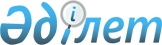 Об утверждении пороговых значений розничных цен на социально значимые продовольственные товары на первый квартал 2024 годПостановление акимата Атырауской области от 20 февраля 2024 года № 37
      В соответствии со статьями 27, 37 Закона Республики Казахстан "О местном государственном управлении и самоуправлении в Республике Казахстан", статьей 8 Закона Республики Казахстан "О регулировании торговой деятельности" и пунктом 7 Правил установления пороговых значений розничных цен на социально значимые продовольственные товары и размера предельно допустимых розничных цен на них, утвержденных приказом исполняющего обязанности Министра национальной экономики Республики Казахстан от 30 марта 2015 года № 282 "Об утверждении правил установления пороговых значений розничных цен на социально значимые продовольственные товары и размера предельно допустимых розничных цен на них" (зарегистрирован в Реестре государственной регистрации нормативных правовых актов № 11245) акимат Атырауской области ПОСТАНОВЛЯЕТ:
      1. Утвердить пороговые значения розничных цен на социально значимые продовольственные товары на первый квартал 2024 года согласно приложению к настоящему постановлению.
      2. Контроль за исполнением настоящего постановления возложить на курирующего заместителя акима Атырауской области.
      3. Настоящее постановление вступает в силу со дня его официального опубликования. Пороговые значения розничных цен на социально значимые продовольственные товары на первый квартал 2024 год
					© 2012. РГП на ПХВ «Институт законодательства и правовой информации Республики Казахстан» Министерства юстиции Республики Казахстан
				
      Аким области

С. Шапкенов
Приложение к постановлению
акимата Атырауской области
от 20 февраля 2024 года № 37
№ п/п
Наименование товара
Цена в тенге
1
Мука пшеничная первого сорта, килограмм
256
2
Хлеб пшеничный из муки первого сорта (формовой), килограмм
257
3
Рожки (весовые), килограмм
459
4
Крупа гречневая (ядрица, весовая), килограмм
474
5
Рис шлифованный (круглозерный весовой), килограмм 
620
6
Картофель, килограмм
200
7
Морковь столовая, килограмм
219
8
Лук репчатый, килограмм
178
9
Капуста белокочанная, килограмм
220
10
Сахар белый – сахар-песок, килограмм
511
11
Масло подсолнечное, литр
883
12
Говядина (лопаточно-грудная часть с костями), килограмм
3030
13
Мясо кур (бедренная и берцовая кость с прилегающей к ней мякотью), килограмм
1437
14
Масло сливочное (несоленое, не менее 72,5% жирности, без наполнителей и растительных жиров), килограмм
4798
15
Яйцо куриное (I категория), десяток
613
16
Соль поваренная пищевая (кроме "Экстра"), килограмм
98
17
Творог: 5-9% жирности, килограмм
1984